附件1：县城学校选聘学科名额分配表县城学校选聘学科名额分配表附件2：县城学校选聘教师报名申请表报考岗位：县城学校选聘教师报名申请表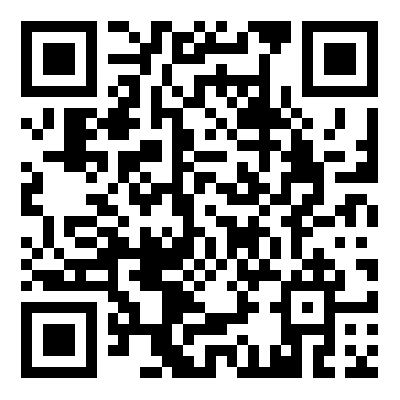 附件3：万年县2022年县城学校选聘教师考试网络报名二维码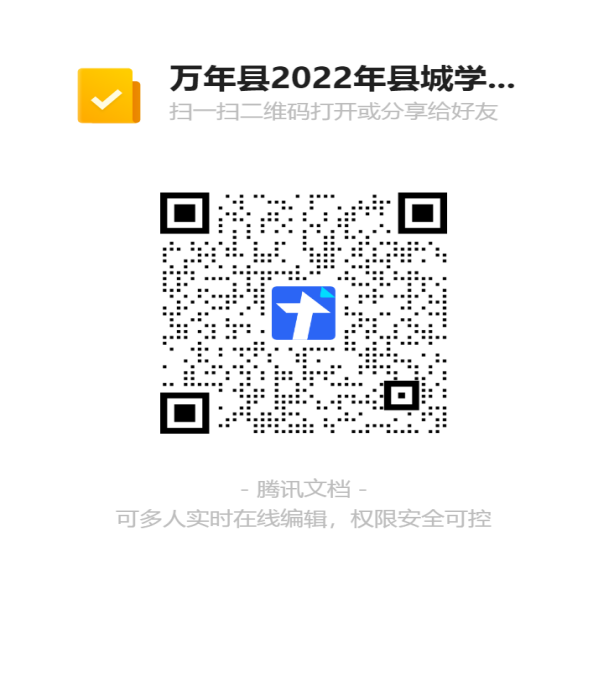 附件1：县城学校选聘学科名额分配表县城学校选聘学科名额分配表附件2：县城学校选聘教师报名申请表报考岗位：县城学校选聘教师报名申请表附件3：万年县2022年县城学校选聘教师考试网络报名二维码      选聘学校选聘学科万年中学万年一中万年三中万年二中万年四中合  计高中语文112高中数学235高中英语145高中政治11高中化学11初中语文58518初中数学53513初中英语2259初中物理224初中历史33初中化学112初中地理11初中生物224初中政治11初中美术22初中体育22合计32010251573          选聘学校选聘学科六0小学万年一小万年二小万年三小万年四小合  计小学语文8651525小学数学1175326小学英语2417小学音乐111115小学美术1113小学体育111115小学信息技术112合计25201531073姓  名性别出生年月参加工作时间学历政治面貌毕业学校及专业职称资格聘用岗位等级教师资格证种类及学科教师资格证种类及学科教师资格证种类及学科正式入编时间在农村学校工作年限在农村学校工作年限联系电话联系电话本校工作年限本校工作年限职务公办学校服务经历公办学校服务经历－    学年：  任教学校：              任教学科：－    学年：  任教学校：              任教学科：－    学年：  任教学校：              任教学科：－    学年：  任教学校：              任教学科：－    学年：  任教学校：              任教学科：－    学年：  任教学校：              任教学科：公办学校服务经历公办学校服务经历－    学年：  任教学校：              任教学科：－    学年：  任教学校：              任教学科：－    学年：  任教学校：              任教学科：－    学年：  任教学校：              任教学科：－    学年：  任教学校：              任教学科：－    学年：  任教学校：              任教学科：公办学校服务经历公办学校服务经历－    学年：  任教学校：              任教学科：－    学年：  任教学校：              任教学科：－    学年：  任教学校：              任教学科：－    学年：  任教学校：              任教学科：－    学年：  任教学校：              任教学科：－    学年：  任教学校：              任教学科：公办学校服务经历公办学校服务经历－    学年：  任教学校：              任教学科：－    学年：  任教学校：              任教学科：－    学年：  任教学校：              任教学科：－    学年：  任教学校：              任教学科：－    学年：  任教学校：              任教学科：－    学年：  任教学校：              任教学科：公办学校服务经历公办学校服务经历－    学年：  任教学校：              任教学科：－    学年：  任教学校：              任教学科：－    学年：  任教学校：              任教学科：－    学年：  任教学校：              任教学科：－    学年：  任教学校：              任教学科：－    学年：  任教学校：              任教学科：家庭住址家庭住址工作简历工作简历报名承诺签名报名承诺签名本人已认真阅读选聘教师公告，符合选聘岗位所需的报考条件。上述填写内容和提供的相关材料真实、有效，愿意按照公告规定执行职称待遇，如不诚信报考本人愿意承担相应的法律后果。报名人签字：                       年  月   日本人已认真阅读选聘教师公告，符合选聘岗位所需的报考条件。上述填写内容和提供的相关材料真实、有效，愿意按照公告规定执行职称待遇，如不诚信报考本人愿意承担相应的法律后果。报名人签字：                       年  月   日本人已认真阅读选聘教师公告，符合选聘岗位所需的报考条件。上述填写内容和提供的相关材料真实、有效，愿意按照公告规定执行职称待遇，如不诚信报考本人愿意承担相应的法律后果。报名人签字：                       年  月   日本人已认真阅读选聘教师公告，符合选聘岗位所需的报考条件。上述填写内容和提供的相关材料真实、有效，愿意按照公告规定执行职称待遇，如不诚信报考本人愿意承担相应的法律后果。报名人签字：                       年  月   日本人已认真阅读选聘教师公告，符合选聘岗位所需的报考条件。上述填写内容和提供的相关材料真实、有效，愿意按照公告规定执行职称待遇，如不诚信报考本人愿意承担相应的法律后果。报名人签字：                       年  月   日本人已认真阅读选聘教师公告，符合选聘岗位所需的报考条件。上述填写内容和提供的相关材料真实、有效，愿意按照公告规定执行职称待遇，如不诚信报考本人愿意承担相应的法律后果。报名人签字：                       年  月   日学校审核意见学校审核意见经审核，该教师填写的内容和提交的相关材料属实，符合县城学校选聘教师报名条件，同意报名，如有不实，本校愿承担相应责任。校长签字：               学校盖章：经审核，该教师填写的内容和提交的相关材料属实，符合县城学校选聘教师报名条件，同意报名，如有不实，本校愿承担相应责任。校长签字：               学校盖章：经审核，该教师填写的内容和提交的相关材料属实，符合县城学校选聘教师报名条件，同意报名，如有不实，本校愿承担相应责任。校长签字：               学校盖章：经审核，该教师填写的内容和提交的相关材料属实，符合县城学校选聘教师报名条件，同意报名，如有不实，本校愿承担相应责任。校长签字：               学校盖章：经审核，该教师填写的内容和提交的相关材料属实，符合县城学校选聘教师报名条件，同意报名，如有不实，本校愿承担相应责任。校长签字：               学校盖章：经审核，该教师填写的内容和提交的相关材料属实，符合县城学校选聘教师报名条件，同意报名，如有不实，本校愿承担相应责任。校长签字：               学校盖章：      选聘学校选聘学科万年中学万年一中万年三中万年二中万年四中合  计高中语文112高中数学235高中英语145高中政治11高中化学11初中语文58518初中数学53513初中英语2259初中物理224初中历史33初中化学112初中地理11初中生物224初中政治11初中美术22初中体育22合计32010251573          选聘学校选聘学科六0小学万年一小万年二小万年三小万年四小合  计小学语文8651525小学数学1175326小学英语2417小学音乐111115小学美术1113小学体育111115小学信息技术112合计25201531073姓  名性别出生年月参加工作时间学历政治面貌毕业学校及专业职称资格聘用岗位等级教师资格证种类及学科教师资格证种类及学科教师资格证种类及学科正式入编时间在农村学校工作年限在农村学校工作年限联系电话联系电话本校工作年限本校工作年限职务公办学校服务经历公办学校服务经历－    学年：  任教学校：              任教学科：－    学年：  任教学校：              任教学科：－    学年：  任教学校：              任教学科：－    学年：  任教学校：              任教学科：－    学年：  任教学校：              任教学科：－    学年：  任教学校：              任教学科：公办学校服务经历公办学校服务经历－    学年：  任教学校：              任教学科：－    学年：  任教学校：              任教学科：－    学年：  任教学校：              任教学科：－    学年：  任教学校：              任教学科：－    学年：  任教学校：              任教学科：－    学年：  任教学校：              任教学科：公办学校服务经历公办学校服务经历－    学年：  任教学校：              任教学科：－    学年：  任教学校：              任教学科：－    学年：  任教学校：              任教学科：－    学年：  任教学校：              任教学科：－    学年：  任教学校：              任教学科：－    学年：  任教学校：              任教学科：公办学校服务经历公办学校服务经历－    学年：  任教学校：              任教学科：－    学年：  任教学校：              任教学科：－    学年：  任教学校：              任教学科：－    学年：  任教学校：              任教学科：－    学年：  任教学校：              任教学科：－    学年：  任教学校：              任教学科：公办学校服务经历公办学校服务经历－    学年：  任教学校：              任教学科：－    学年：  任教学校：              任教学科：－    学年：  任教学校：              任教学科：－    学年：  任教学校：              任教学科：－    学年：  任教学校：              任教学科：－    学年：  任教学校：              任教学科：家庭住址家庭住址工作简历工作简历报名承诺签名报名承诺签名本人已认真阅读选聘教师公告，符合选聘岗位所需的报考条件。上述填写内容和提供的相关材料真实、有效，愿意按照公告规定执行职称待遇，如不诚信报考本人愿意承担相应的法律后果。报名人签字：                       年  月   日本人已认真阅读选聘教师公告，符合选聘岗位所需的报考条件。上述填写内容和提供的相关材料真实、有效，愿意按照公告规定执行职称待遇，如不诚信报考本人愿意承担相应的法律后果。报名人签字：                       年  月   日本人已认真阅读选聘教师公告，符合选聘岗位所需的报考条件。上述填写内容和提供的相关材料真实、有效，愿意按照公告规定执行职称待遇，如不诚信报考本人愿意承担相应的法律后果。报名人签字：                       年  月   日本人已认真阅读选聘教师公告，符合选聘岗位所需的报考条件。上述填写内容和提供的相关材料真实、有效，愿意按照公告规定执行职称待遇，如不诚信报考本人愿意承担相应的法律后果。报名人签字：                       年  月   日本人已认真阅读选聘教师公告，符合选聘岗位所需的报考条件。上述填写内容和提供的相关材料真实、有效，愿意按照公告规定执行职称待遇，如不诚信报考本人愿意承担相应的法律后果。报名人签字：                       年  月   日本人已认真阅读选聘教师公告，符合选聘岗位所需的报考条件。上述填写内容和提供的相关材料真实、有效，愿意按照公告规定执行职称待遇，如不诚信报考本人愿意承担相应的法律后果。报名人签字：                       年  月   日学校审核意见学校审核意见经审核，该教师填写的内容和提交的相关材料属实，符合县城学校选聘教师报名条件，同意报名，如有不实，本校愿承担相应责任。校长签字：               学校盖章：经审核，该教师填写的内容和提交的相关材料属实，符合县城学校选聘教师报名条件，同意报名，如有不实，本校愿承担相应责任。校长签字：               学校盖章：经审核，该教师填写的内容和提交的相关材料属实，符合县城学校选聘教师报名条件，同意报名，如有不实，本校愿承担相应责任。校长签字：               学校盖章：经审核，该教师填写的内容和提交的相关材料属实，符合县城学校选聘教师报名条件，同意报名，如有不实，本校愿承担相应责任。校长签字：               学校盖章：经审核，该教师填写的内容和提交的相关材料属实，符合县城学校选聘教师报名条件，同意报名，如有不实，本校愿承担相应责任。校长签字：               学校盖章：经审核，该教师填写的内容和提交的相关材料属实，符合县城学校选聘教师报名条件，同意报名，如有不实，本校愿承担相应责任。校长签字：               学校盖章：